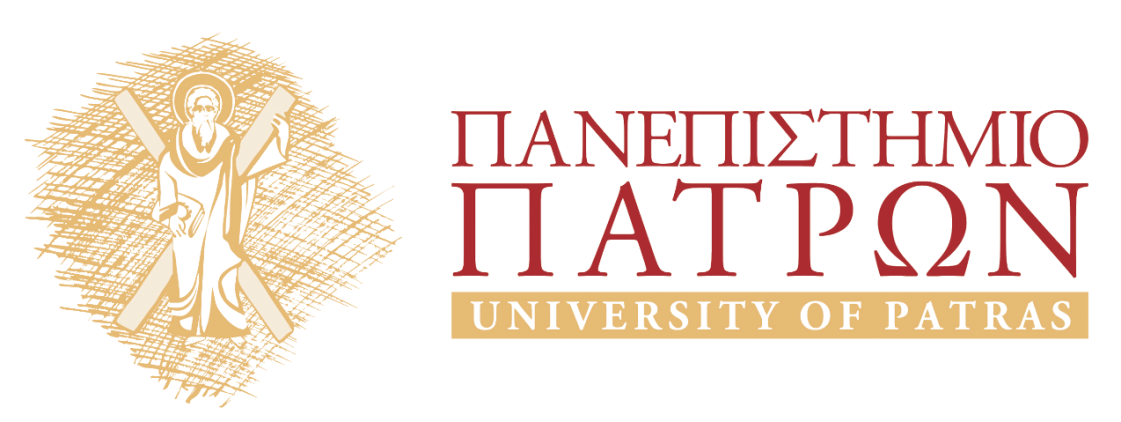 Φυσική Φιλοσοφία & Φυσική Επιστήμη στην αρχαία ελληνική σκέψηΕνότητα 6: Ο πλατωνικός φυσικμαιο ﷽﷽﷽﷽﷽Τός κόσμος στον Τίμαιο Στασινός ΣταυριανέαςΤμήμα Φιλοσοφίας 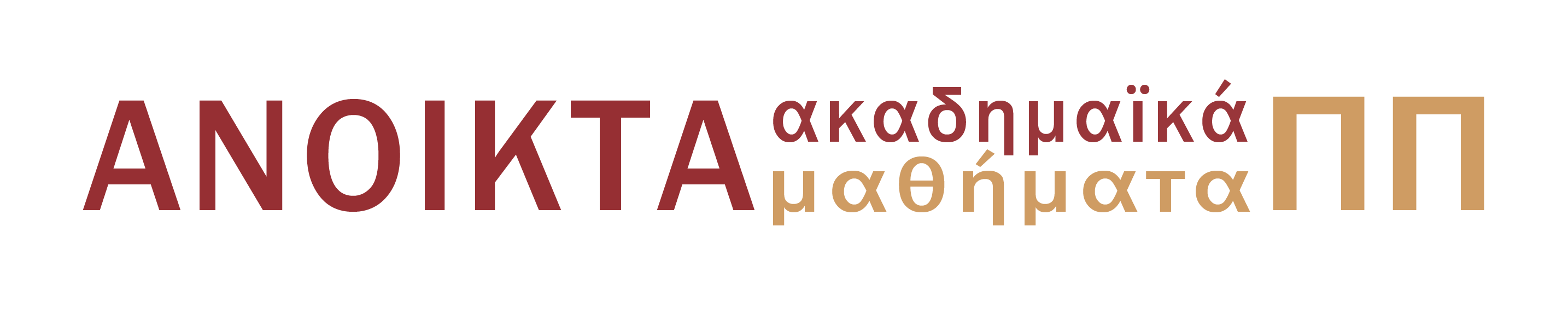 1.	Σκοποί ενότητας.	22.	Εισαγωγή.	22.1	Το νοητό υπόδειγμα του κόσμου	22.2	Το σώμα του κόσμου	22.3	H Ψυχή του Κόσμου	22.4	Ο χρόνος	22.5	Tα είδη των εμβίων όντων	3Σκοποί ενότητας. Eπισκόπηση της δημιουργία και σύστασης του φυσικού κόσμου στον διάλογο του Πλάτωνα: Τίμαιος. Εισαγωγή.Ο Τίμαιος είναι ένας από τους τελευταίους διαλόγους που έγραψε ο Πλάτων. Σε αυτόν αφηγείται τη δημιουργία του φυσικού κόσμου από έναν θεό-δημιουργό ο οποίος κατασκευάζει τον κόσμο με βάση το πρότυπο των Ιδεών. Το νοητό υπόδειγμα του κόσμουΟ Θεός –δημιουργός όντας ο ίδιος άριστος δεν μπορούσε παρά να επιλέξει να κατασκευάσει τον καλύτερο δυναμα, να ﷽﷽﷽ ον. 
τό κόσμο. Ετσι επέλεξε ως υπόδειγμά του το τέλειο Εμβιο ον. Το σώμα του κόσμουΟτιδήποτε έχει γίνει πρέπει να έχει σώμα, να είναι ορατόκαι απτό. Τίποτε όμως δεν γίνεται ορατό χωρίς τη συμμετοχή της φωτιάςή απτο χωρίς της συμμετοχή της γης. Φωτιά και γη επομένως χρησιμοποιήσε ο Θεός ήταν άρχιες να πλάθει το σώμα του σύμπαντος. Δύο πράγματα είναι ωστόσο αδύνατον να συντεθούν σωστά χωρτητα. 
﷽﷽﷽νασα ενίων θεότο δημιο με τη σει΄ιι την απρουσία κάποιου τρίτου, αφού χρειάζεται να παρεμβληθεί ένας συνδετικός δεσμός. Ο πιο ωραίος τώρα δεσμός είναι αυτό που καταφέρνει να δημιουργήσει από τα συνδεόμενα μέρη και τον εαυτό του το πιο ομογενές σύνολο – και αυτό επιτυχγάνεται με τον καλύτερο ττητα. 
﷽﷽﷽νασα ενίων θεότο δημιο με τη σειρόπο με τη γεωμετριτητα. 
﷽﷽﷽νασα ενίων θεότο δημιο με τη σεική αναλογία.... Ο Θεός λοιπόν τοπθέτησε το νετητα. 
﷽﷽﷽νασα ενίων θεότο δημιο με τη σειρό και τον αέρα ανάμεσα στη φωτιά και τη γη και, εγκαθιδρύοντας μεταξύ τους τις ίδιες κατά το δυνατόν αναλογίες – ο λόγος τφωτιάς/ αέρα να είανι ο ίδιος με τον λόγο αέρα/νερού και νερού/γης- τα συνέδεσε και οικοδόμησε ορατό και απτό ουρανό. Έτσι εξηγείται το πως γεννήθηκε το σώμα του κόσμου απο αυτά καριβώς τα τέσσερα στοιχεία: εναρμονίστηκε από την αναλογία τους, άντλησε φιλία από αυτά και απέκτησε ττητα. 
﷽﷽﷽νασα ενίων θεότο δημιο με τη σει΄οοια συνεκτικότητα, ώστε μόνο αυτό που το συνέδεσε να μπορεί να το διαλύσει. (32A-C)H Ψυχή του Κόσμου Ο Θεός δεν έπλασε την ψυχή ύστερα από το σώμα του κόσμου, με τη σειτητα. 
﷽﷽﷽νασα ενίων θεότο δημιο με τη σει΄αα δηλαδή που τα εκθέτουμε εμείς εδώ – γιατί δεν θα άφημε ποτέ το πρεσβύτερο να διοικείται από το νεότερ, όταν θα συνέδεε την ψυχή και το σώμα. Εμείς πλαώς συνηθίζουμε να μιλάμε με τον τυχαίο τρόπο που χαρκατηρίζει σε μεγάλο βαθμό την ύπαρξή μας. Ο Θεός τοποθέτησε πιο ψηλά την ψυχή στην κλίμακα τη γέννησης και της αρετής, για να δεσπόζει και να διοικεί το σώμα.Ο χρόνοςΌταν ο πατέρας του σύμπαντος είδε το δημιούργημά τουνα κινείται και να ζει –ένας ναός των αιωνίων θεών- ευχαριστήθηκε και, μέσα στη χαρά του, σκέφτηκε να το κάνει ακόμη πιο όμοιο με το υπόδειγμά του. Καθώς λοιπόν το Υποδειγμα είναι έμβιο ον με αιώνια ύπαρξη, επιχείρησε να ρπσοδώσει και στο σύμπαν την ανατητα. 
﷽﷽﷽νασα ενίων θεότο δημιο με τη σει΄γγοη ιδιότητα. Η αιώνια φύση του προτύπου Εμβίου ντων﷽﷽﷽﷽﷽﷽ριι κινουνται π
 με τη σειΌντο ήταν αφύνατον να μεταφερθεί αυτούσια στο γενημμένο σύμπαν. Σκέφτηκε επομένως να δημιουργήσει κάποια νοητή εικόνα της αιωνιότητας. Ενώ λοιπόν έβαζε τάξη στον ουρανό, έφτιαξε και την ρυθμικά κινούμενη αιώνια εικόνα της ακίνητης στην ενότητα της αιωνιότητας – το δημιούργημα που έχουμε ονομάσει χρόνο. (37C-D)Tα είδη των εμβίων όντωνΌπως είδαμε, έως τη γέννησ του χρόνου ο κόσμος κατασκευαζόταν έτσι ώστε να μοιάζει στο υπόδειγμά του. Ωστόσο διέφερε ακόμη σε κάτι, αφού δεν είχε εμπλουτιστεί με όλα τα ζωντανά δημιουργήματα. Ο Θεός άρχισε λοιπόν να καλύπτει αυτό το κενό, προσπαθώντας να αποτυπώσει τη φύση του υποδείγματος. Σκέφτηκε ότι ο κόσμος θα έπρπεπε να εμπεριέχει τόσες και τέτοιες μορφεντων﷽﷽﷽﷽﷽﷽ριι κινουνται π
 με τη σεις ζωής όσες διακρίνει ο νους στο αυθεντικό ντων﷽﷽﷽﷽﷽﷽ριι κινουνται π
 με τη σειΈμβιο Ον. Οι μορφές αυτντων﷽﷽﷽﷽﷽﷽ριι κινουνται π
 με τη σει´  είναι τέσσερις: η πρώτη είναι το γένος των θεών του ουρανού, η δεύτερη το γένος των πτηνών που διασχίζουν τον αέρα, η τρίτη των υδρόβιων ζώων και η τέταρτηόσωςν ζουν και κινουνται πάνω στη στεριά. (39E)ντων﷽﷽﷽﷽﷽﷽ριι κινουνται π
 με τη σειΣημείωμα ΑναφοράςCopyright Πανεπιστήμιο Πατρών, Στασινός Σταυριανέας, 2015. «Φυσική φιλοσοφία & φυσική επιστήμη  στην αρχαία ελληνική σκέψη: Ενότητα 6 Ο πλατωνικός φυσικός κόσμος στον Τίμαιο». Έκδοση: 1.0. Πάτρα 2015. Διαθέσιμο από τη δικτυακή διεύθυνση: https://eclass.upatras.gr/courses/PHIL1804/Σημείωμα ΑδειοδότησηςΤο παρόν υλικό διατίθεται με τους όρους της άδειας χρήσης Creative Commons Αναφορά, Μη Εμπορική Χρήση Παρόμοια Διανομή 4.0 [1] ή μεταγενέστερη, Διεθνής Έκδοση.   Εξαιρούνται τα αυτοτελή έργα τρίτων π.χ. φωτογραφίες, διαγράμματα κ.λ.π.,  τα οποία εμπεριέχονται σε αυτό και τα οποία αναφέρονται μαζί με τους όρους χρήσης τους στο «Σημείωμα Χρήσης Έργων Τρίτων».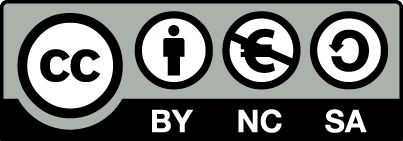 [1] http://creativecommons.org/licenses/by-nc-sa/4.0/ Ως Μη Εμπορική ορίζεται η χρήση:που δεν περιλαμβάνει άμεσο ή έμμεσο οικονομικό όφελος από την χρήση του έργου, για το διανομέα του έργου και αδειοδόχοπου δεν περιλαμβάνει οικονομική συναλλαγή ως προϋπόθεση για τη χρήση ή πρόσβαση στο έργοπου δεν προσπορίζει στο διανομέα του έργου και αδειοδόχο έμμεσο οικονομικό όφελος (π.χ. διαφημίσεις) από την προβολή του έργου σε διαδικτυακό τόποΟ δικαιούχος μπορεί να παρέχει στον αδειοδόχο ξεχωριστή άδεια να χρησιμοποιεί το έργο για εμπορική χρήση, εφόσον αυτό του ζητηθεί.Διατήρηση ΣημειωμάτωνΟποιαδήποτε αναπαραγωγή ή διασκευή του υλικού θα πρέπει να συμπεριλαμβάνει:το Σημείωμα Αναφοράςτο Σημείωμα Αδειοδότησηςτη δήλωση Διατήρησης Σημειωμάτων το Σημείωμα Χρήσης Έργων Τρίτων (εφόσον υπάρχει)μαζί με τους συνοδευόμενους υπερσυνδέσμους.ΧρηματοδότησηΤο παρόν εκπαιδευτικό υλικό έχει αναπτυχθεί στo πλαίσιo του εκπαιδευτικού έργου του διδάσκοντα.Το έργο «Ανοικτά Ακαδημαϊκά Μαθήματα στο Πανεπιστήμιο Πατρών» έχει χρηματοδοτήσει μόνο τη αναδιαμόρφωση του εκπαιδευτικού υλικού. Το έργο υλοποιείται στο πλαίσιο του Επιχειρησιακού Προγράμματος «Εκπαίδευση και Δια Βίου Μάθηση» και συγχρηματοδοτείται από την Ευρωπαϊκή Ένωση (Ευρωπαϊκό Κοινωνικό Ταμείο) και από εθνικούς πόρους.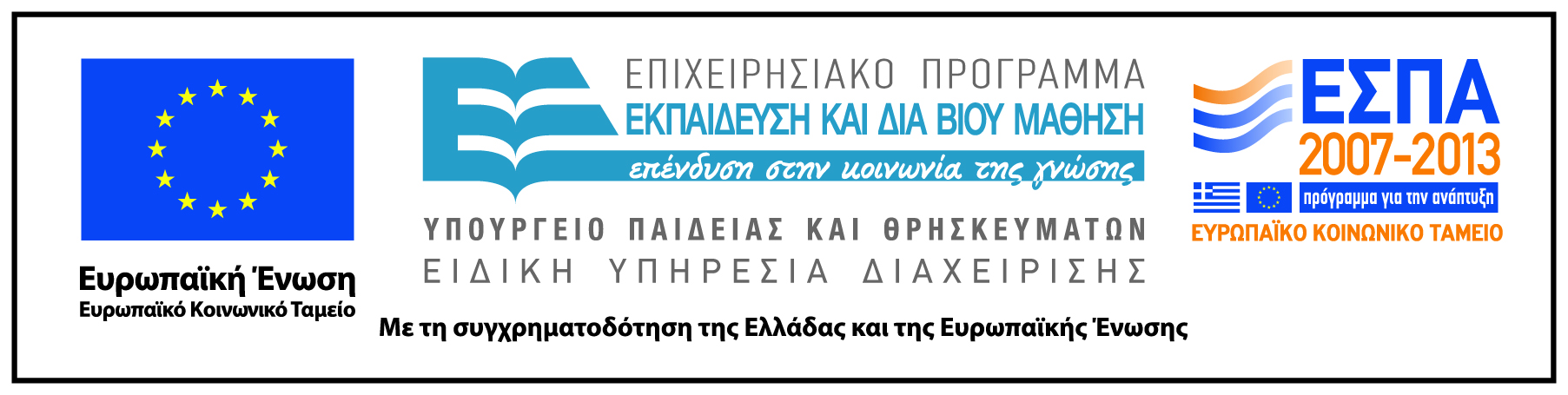 